St. Joseph’s School & NurseryPersonal, Social & Health Education and Citizenship PolicyDate of Policy:				June 2014Members of Staff Responsible:		Mrs E. Boyer (Deputy Head)Policy StatementPSHE and Citizenship help to give pupils the knowledge, skills and understanding they need to lead confident, healthy, independent lives and become responsible citizens.PSHE comprises of planned provision to promote the personal and social development, health and wellbeing of pupils in a school.Aims and ObjectivesThis policy is a working document which provides guidance and information on all aspects of PSHE on all aspects of PSHE and Citizenship in the school for staff, parents/carers and trustees.  We aim to:Give pupils the knowledge, skills and understanding they need to lead confident, healthy and independent lives.Give pupils the knowledge, skills and understanding they need to become informed, active and responsible citizens.Moral and Values frameworkThe PSHE and Citizenship programme at St Joseph’s School reflects the school ethos and demonstrates and encourages the following values:Respect for selfRespect for othersResponsibility for their own actionsResponsibility for their family, friends, schools and the wider community1Equal Opportunities StatementThe school is committed to the provision of PSHE and Citizenship to all of its pupils.  Our programme aims to respond to the diversity of children’s cultures, faiths and family backgrounds.  Equal time and provision will be allocated for all groups but there may be occasions where pupils with Special Educational Needs are given extra support from SEN Staff.Content The Nursery and Reception Class follow the Early Years Foundation Stage recommendations for Personal, Social and Emotional Development (PSED).  The children carry out adult led and child initiated activities for each aspect of PSED.  Many of the activities are embedded within the children’s routines free-play and whole school activities.  PSED is observed and recorded under the following headingsSelf Confidence and Self AwarenessManaging Feelings and BehaviourMaking Relationships which they learn from birth.Children work alongside the “Every Child Matters” framework that provides goals for 0 – 5 year olds.Key Stage 1, pupils learn to recognise and name feelings and express positive qualities about themselves.  They develop skills to manage feelings in a positive and effective way and develop confidence in sharing their views and opinions.  They learn to set themselves simple goals and make informed choices about aspects of their health and wellbeing.  Pupils indentify and respect differences and similarities between people, recognising how their behaviour affects other people and that bullying is wrong and how to get help dealing with it.In Key Stage 2, pupils learn to express their views confidently and listen to and show respect for the views of others.  They recognise their own worth and that of others and face new challenges positively.  They learn to recognise and respect gender differences and how to develop positive and supportive and respectful relationships.  They are encouraged to understand about the world of work and some of the skills and attitudes necessary in the adult world including money management.  Healthy lifestyles, including what affects mental health and risks involving substance abuse and drugs are discussed and explored (through the D.A.R.E. scheme for Drug awareness).  Various types of relationships are investigated ( e.g. split families, multiple fathers and differences and similarities in relationships)and skills are developed to maintain good relationships and to challenge negative behaviours such as stereotyping and aggression.  They learn about rights, responsibilities and duties related to their age and understanding.OrganisationPSHE and Citizenship should not be delivered in isolation but firmly embedded in all curriculum areas as well as the overall life of the school.  At St. Joseph’s School the main content is delivered through Religious Education Lessons, assemblies, subjects and circle time.PSHE and Citizenship is normally delivered by class teachers in mixed gender groups.  Active learning methods, which involve children’s full participation, are used.Occasionally, appropriate and suitably experienced and/or knowledgeable visitors may be invited to contribute to the delivery of PSHE and Citizenship in school.  St. Joseph’s has a code of practice when using visitors in this role:Visitors are invited in to school because of the particular and identified experience or contribution they are able to make.All visitors are familiar with and understand the school’s relevant policies and work within them.All input to the lessons are part of a planned programme and are negotiated and agreed with staff in advance.All visitors are supervised/supported by a member of staff at all times.The input of visitors is monitored and evaluated by staff and pupils in order to inform future planning.Where PSHE and Citizenship occur at St.Joseph’sWhole school activities (mainly assemblies)Through other subjectsSpecific curriculum timeIn considered responses to situations which arrive within the broad framework of the school.EnglishChildren are involved in speaking and listening, they take turns in discussions, think about the needs of their listeners, learning to vary contributions and to deal positively with opposing points of view through balanced debate and argument.  Drama, story and poetry can provide valuable opportunities for children to explore unfamiliar situations and talk through the emotions and social skills of the characters.  Work on fables allows them to discuss moral dilemmas.  Children learn that different media can present information in different ways by for example, watching television, reading newspapers, using Information Technology and listening to the radio.MathematicsChildren are increasingly able to apply learning in mathematics to their everyday life.  Children use numerical skills to develop financial capability, learning that money comes from different sources and can be used for different purposes, to look after their money and to recognise that future wants and needs may be met through saving. Through their contributions to charities, in particular through cake sales, jumble sales etc and deciding which charity(s) to donate to and why, children learn to prioritise, the value of sharing and an appreciation of the efforts made by hard-working families and carersScienceChildren learn about the ways in which living things and the environment need protection.  They learn about drugs, the human life cycle, health, keeping fit, food and electrical safety.HistoryChildren find out about significant people and events.  They begin to evaluate evidence and use their findings to argue for a point of view.  They learn how the past can influence the present, they begin to see the diversity of human experiences and understand more about themselves as individuals and members of groups and of society.  Children gain an understanding of how society has changed and the changing role of each gender at different times in history.GeographyChildren develop skills of enquiry and communication which enable them to research, reflect upon and discuss topical issues, problems and events.  For example concerning the environment, sustainable development, land use, study of pupils’ own locality and places in different parts of the world including less economically developed countries, the work of charities, field trips.Art and DesignChildren have opportunities to work with others to explore and develop ideas.  They learn about the roles and purposes of artists, craftspeople and designers working in different cultures and begin to develop an understanding of how works of art, craft and design reflect the full range of cultural values and beliefs.MusicChildren have the opportunity to participate in group and/or class performances.  Examples include the Summer and Christmas productions, Harvest Festival, May Procession.  They learn about and experience music from different times and cultures, which contributes to their appreciation of the range of national, regional, religious and ethnic identities in the UK.Physical EducationPE supports PSHE and Citizenship by promoting self-reliance, self-discipline, social responsibility and the spirit of adventure.  They learn to value and develop sensitivity to individual differences and to take part as members of groups and teams.  PE also provides opportunities to learn about other times and cultures through, for example, dance activities.  Children have the opportunity to work with partners or as part of small groups.  Children learn how to participate as a team member and develop qualities of sportsmanship.  They have the opportunity to participate in a range of extra-curricular sporting events, representing the school in tournaments, leagues and friendly matches. Religious EducationChildren learn about what is fair and unfair, recognise what is right and what is wrong, to understand and exercise personal, social and moral responsibility.  Children reflect on spiritual, moral, social and cultural issues using their imaginations to understand other people’s experiences.  It provides a valuable context for children to learn about and appreciate the range of national regional, religious and ethnic identities in the UK.  As a Catholic school we use the Here I Am Scheme which has PSHCE themes embedded throughout its content allied to a religious standpoint.  And follow bible stories throughout the year to provide a foundation for attitudes and behaviours. We also have strong links to the local Roman Catholic Cathedral and take part in the community in a number of waysMassesCarol serviceCelebration and worship within the schoolCelebration and worship with the wider communityGrace before meals etcA selection of whole school activitiesCollective worshipHarvest festivalPerformances in assembly by staff and pupilsConcerts and productionsAwarding certificates of commendation, merit pointsSchool clubs eg chess, art, sport, karate, drama, musicInter-school matches, sports matchesCricket, football, swimming and Ice skating coachingWithin the community, eg Stations of The Cross at St Barnabas Cathedral, May ProcessionPTA activities, eg barbeque, Christmas FayreDiscussions with community workers eg Emergency Services, clergySponsored activities, eg NSPCC, CAFOD, Barnardo’s , Emmanuel House, Rainbows and  NSPPC among many othersSchool tripsClass/group discussions/reflectionsDevelopment of social skills during break and lunch timesCompetitions, eg sports day, art, Inter –house, book week activitiesSpecial weeks, eg Science and Book weeks that include opportunities for whole school and individual involvement on a theme with a presentation for parentsMutual support between pupils eg paired reading, helping each otherClassroom and school prefects, House captainsAnti-bullying weekVisiting theatre productions, eg Nottingham Playhouse, Christmas showsSchool councilVertically Organised House systemSharing assembly and pupil of the weekInclusion – we aim to provide effective learning opportunities for all pupils by:Providing tasks that all pupils can doSetting suitably challenging tasksSetting a variety of tasks, eg structured tasks, differentiated tasks, open ended tasksAsking questions in a positive atmosphereAsking closed and open ended questions ( especially those that ask for opinion)Use a range of grouping arrangementsVariation in teaching styles and arrangementsVary the subject contentVary presentation, eg teacher talk, video, ICT, tapes, trips, opportunities for active involvementUse materials which reflect social and cultural diversity and provide positive images of race, gender and disabilityThe PSHE and Citizenship framework contains specific reference to knowledge, skills and understanding that children need to develop in order to contribute to and participate in, inclusive learning environments.  For example, they need to learn about and deal with issues around bullying and racism and learn to recognise and challenge stereotypes.  They contribute to the development and review of the relevant school policies and participate in projects and initiatives that promote inclusion.Child ProtectionThe school has a separate Safeguarding Children Policy.  Effective PSHE and Citizenship may bring about disclosures of child protection issues and staff should be aware of the procedures for reporting their concerns.Sensitive IssuesStaff are aware that views around some PSHE and Citizenship related issues are varied.  However, while personal views are respected, all PSHE and Citizenship issues are taught without bias.  Topics are presented using a variety of views and beliefs so that pupils are able to form their own, informed opinions but also respect others that might hold a different opinion.Assessment and RecordingTeachers assess the children’s work in PSHCE both by making informal judgements as they observe them during the lessons and through formal assessments of their work, measured against the specific Learning Objectives set out in HIA and relevant policy documents.  We have clear expectations of what pupils will know, understand and be able to do at the end of each Key Stage. Achievements are reported annually to parents and there is no formal written examination.  Children are not categorised in terms of “pass” or “fail”.Monitoring and ReviewThe PSHCE subject leader is responsible for monitoring the standards of children’s work and the quality of teaching.  The subject leader supports colleagues in the teaching of PSHCE though disseminating current developments and providing a strategic lead and direction for the subject within the school.  The policy is part of a rolling programme of review.Other PoliciesThis policy should be read in conjunction with Health and Safety Policy, Safeguarding Children policy, RE Policy and curriculum documents.Looking ForwardThe following have been identified as areas of developmentResource ManagementBudgetSubject Leader and time allowancePosition of HIA in Catholic Schools’ RE teachingPupil Ownership – EG Record of achievementThe House systemDevelopments in IT provision – eg BugbearCross referencingSex education June 2014			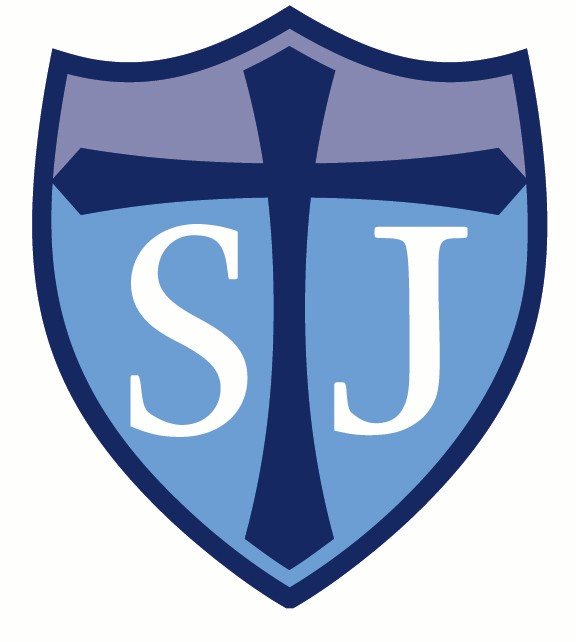 